SMLOUVA č.     - 2018o dílo dle ustanovení § 2586 a násl. občanského zákoníku, zák. č. 89/2012 Sb. Smluvní strany:Zhotovitel:EKO-PF spol. s r.o., Hlincová Hora 60, 373 71 Hlincová Hora,IČ: 62525816		DIČ: CZ 62525816zapsaná v OR, vedenému u KS v Č. Budějovicích pod spisovou zn. odd. C, vložka 5059zastoupený:	Ing. Fousek Karel, jednatel společnostitel.: 387 428 488, email: cb@ekopf.czzabezpečení svozu: mob.: 734 634 503adresa pro doručování korespondence: Hlincová Hora 60, 373 71 Hlincová Horana straně jedné (dále jen zhotovitel)Objednatel (původce odpadu):Firma:	Střední odborná škola veterinární, mechanizační a zahradnická a Jazyková škola s právem státní jazykové zkoušky, Rudolfovská 92, České BudějoviceSídlo:	Rudolfovská 458/92, České Budějovice, 372 16IČ: 60075911, DIČ: CZ60075911Zastoupená:	Ing. Bc. Břetislavem Kábelem, ředitelemKontakt:	Provoz: 	Školní jídelnaKontakt:	adresa pro doručování korespondence: 	SOŠ veterinární, mechanizační a zahradnická a Jazyková škola s právem státní jazykové zkoušky, Rudolfovská 92, České BudějoviceRudolfovská 458/92, České Budějovice, 372 16na straně druhé (dále jen objednatel)Předmět smlouvy:Provedení technických služeb:- 	zajištění pravidelného odvozu a likvidace biologicky rozložitelného odpadu, dále BRO (např. odpad z kuchyní a vyvařoven) u oprávněné osoby (kompostárna, bioplynová stanice), z provozu: Střední odborná škola veterinární, mechanizační a zahradnická a Jazyková škola s právem státní jazykové zkoušky, Rudolfovská 92, 372 16 České Budějovice (dále jen dílo) Součástí služeb je:  provedení pravidelného odvozu „BRO“ dle dohodnutých termínů s objednatelem, bezplatný pronájem potřebného množství přepravních nádob (obalů), o obsahu 50 litrů v počtu 4 ks,mytí a desinfekce pronajatých nádob,vedení potřebné dokumentace k odebranému odpadu (BRO) dle platné legislativy (přepravní a likvidační listy).Objednatel se zavazuje předávat zhotoviteli informace potřebné k zajištění činnosti dle čl. 2 této smlouvy, je povinen umožnit zhotoviteli přístup do svých prostor v objektu provozovny, za účelem provedení díla.Zhotoviteli vzniká nárok na zaplacení ceny dle čl. 3 této smlouvy. Při provádění díla je zhotovitel vázán individuálními pokyny objednatele. Pokud zhotovitel použije k provedení díla dle čl. 2.1 jiné věci, je jejich cena zahrnuta v ceně za provedení díla, pokud se smluvní strany nedohodnou jinak.Cena plnění:Cena plnění je stanovena dohodou podle zák. č. 526/1990 Sb., o cenách, ve znění pozdějších předpisů a je fakturována vždy následující měsíc po provedení díla. Dohodnutá cena je stanovena dle platného ceníku uvedeného v příloze této smlouvy. Změny v ceně jsou přípustné pouze po předchozí dohodě objednatele se zhotovitelem.Čas plnění a ostatní ujednání:Tato smlouva se uzavírá na dobu neurčitou s platností od 1. ledna 2018. Objednatel se zavazuje o pronajaté nádoby pečovat tak, aby nedošlo k jejich poškození, nebo ztrátě. V případě ztráty těchto nádob se objednatel zavazuje vzniklou škodu uhradit. Cena jedné nádoby činí 400,00 Kč bez DPH.Objednatel je oprávněn kontrolovat provádění díla a zjistí-li, že zhotovitel provádí dílo v rozporu se svými povinnostmi, je oprávněn žádat zhotovitele o odstranění vad. V ostatním se řídí práva a povinnosti smluvních stran příslušnými ustanoveními občanského zákoníku, zákona  č. 89/2012 Sb., zejména upravujících institut díla.Tuto smlouvu je možné vypovědět písemnou výpovědí, a to i bez udání důvodu. Výpovědní lhůta  je tříměsíční, přičemž se rozumí, že počátek běhu výpovědní doby začíná prvním dnem následujícího měsíce po doručení výpovědi druhé straně.Místem provádění činnosti (díla) je: prostor určený pro „BRO“.Účastníci této smlouvy po jejím přečtení prohlašují, že souhlasí s jejím obsahem, že tato smlouva byla sepsána na základě pravdivých údajů, jejich pravé a svobodné vůle a nebyla ujednána v tísni ani za jinak nevýhodných podmínek.Tato smlouva je provedena ve dvou vyhotoveních, z nichž obdrží objednatel i zhotovitel jeden výtisk.Ceny uvedené v této smlouvě jsou bez DPH.Smluvní strany dle zákona č. 340/2015 Sb., o registru smluv, jsou povinny dle § 2 a § 5 uveřejnit kupní smlouvu v registru smluv. Smluvní strany se dohodly, že zveřejnění provede objednatel.Podpisy smluvních stran:       .................................................					................................................(zhotovitel)							(objednatel)	          EKO-PF s.r.o.					         České Budějovice, 2. ledna 2018	                Příloha č. 1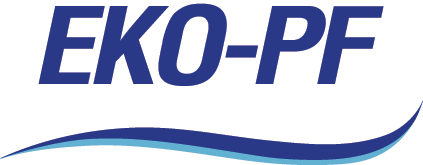 CENÍK SLUŽEB (2018) ZAJIŠTĚNÍ ODVOZU A LIKVIDACE BIOLOGICKY ROZLOŽITELNÉHO ODPADU (Z KUCHYNÍ A STRAVOVEN) „pro školská zařízení“(katalogové číslo: 200108)   Cena za svoz 1 ks PVC obalu ( sudu ):Zhotovitel služby si vyhrazuje právo na úpravu ceny v souvislosti s vývojem cen vstupů, o čemž informuje objednatele.ceník je platný od 1. 1. 2018Více informací na:EKO - PF s.r.o.biologická likvidace odpadůHlincová Hora 60, 37371 Hlincová Horae-mail: cb@ekopf.czWeb: www.ekopf.cz1 PVC obalobsah 50 kg1 ks PVC obal ( 1kg )....................... 3,10- Kč bez DPH